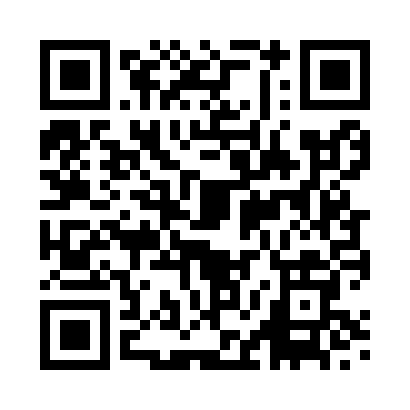 Prayer times for Adderbury, Oxfordshire, UKWed 1 May 2024 - Fri 31 May 2024High Latitude Method: Angle Based RulePrayer Calculation Method: Islamic Society of North AmericaAsar Calculation Method: HanafiPrayer times provided by https://www.salahtimes.comDateDayFajrSunriseDhuhrAsrMaghribIsha1Wed3:365:351:026:108:3110:302Thu3:335:331:026:118:3210:333Fri3:305:311:026:128:3410:364Sat3:275:291:026:138:3610:395Sun3:245:271:026:148:3710:426Mon3:215:251:026:158:3910:457Tue3:185:241:026:168:4110:488Wed3:155:221:026:178:4210:519Thu3:115:201:026:188:4410:5310Fri3:105:191:026:198:4610:5411Sat3:095:171:026:208:4710:5512Sun3:095:151:026:218:4910:5513Mon3:085:141:026:228:5010:5614Tue3:075:121:026:238:5210:5715Wed3:065:111:026:248:5310:5816Thu3:065:091:026:258:5510:5817Fri3:055:081:026:258:5610:5918Sat3:045:061:026:268:5811:0019Sun3:045:051:026:278:5911:0120Mon3:035:041:026:289:0111:0121Tue3:025:021:026:299:0211:0222Wed3:025:011:026:309:0411:0323Thu3:015:001:026:309:0511:0424Fri3:014:591:026:319:0611:0425Sat3:004:581:026:329:0811:0526Sun3:004:561:026:339:0911:0627Mon2:594:551:036:349:1011:0628Tue2:594:541:036:349:1111:0729Wed2:584:531:036:359:1311:0830Thu2:584:531:036:369:1411:0831Fri2:574:521:036:369:1511:09